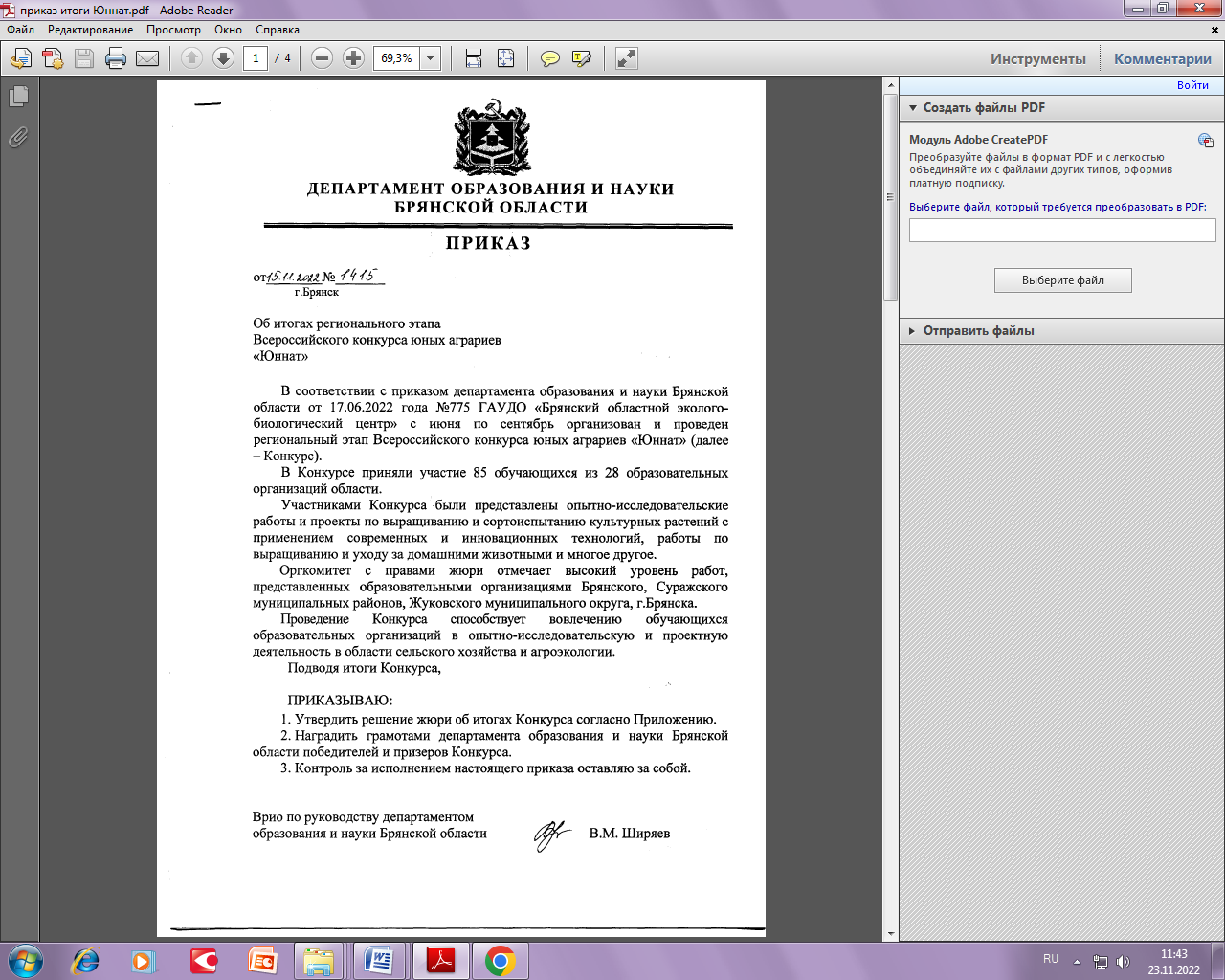 Приложение к приказу № _1415_____от «_15___» _ноября__2022гРЕШЕНИЕ ОРКОМИТЕТА с правами  жюри об итогах регионального этапаВсероссийского конкурса юных аграриев«Юннат»	Рассмотрев итоги регионального этапа Всероссийского конкурса юных аграриев «Юннат», оргкомитет с правами жюри принял решение определить следующие призовые места по следующим направлениям и номинациям:В номинации «Домашняя ферма»Направление «Будущие аграрии России»В номинации «Перспективные технологии культивирования лекарственных и пряно-ароматических растений»В номинациях «Современные технологии в агрономии»Направление «Юные Тимирязевцы»В номинации «Опытническое растениеводство»Направление «Юные Тимирязевцы»В номинации «Опытническое растениеводство»Направление «Юные Тимирязевцы»В номинации «Опытническое растениеводство»1место2 место-Туровцева Анастасия, учащаяся 3 класса МАОУ Гришино-Слободская средняя общеобразовательная школа Жуковского муниципального округа (руководитель: Короткова Татьяна Павловна, учитель биологии);-Кузьменок Ксения, учащаяся МБОУ Средняя общеобразовательная школа №2 г.Суража (руководитель: Решетнева Валентина Григорьевна, учитель географии);-Туровцева Анастасия, учащаяся 3 класса МАОУ Гришино-Слободская средняя общеобразовательная школа Жуковского муниципального округа (руководитель: Короткова Татьяна Павловна, учитель биологии);-Кузьменок Ксения, учащаяся МБОУ Средняя общеобразовательная школа №2 г.Суража (руководитель: Решетнева Валентина Григорьевна, учитель географии);2место-Сиверина Марина, учащаяся 7 класса МБОУ «Нетьинская средняя общеобразовательная школа им. Юрия Левкина» Брянского района (руководитель: Локтева Алена Валерьевна, учитель английского языка);-Сиверина Марина, учащаяся 7 класса МБОУ «Нетьинская средняя общеобразовательная школа им. Юрия Левкина» Брянского района (руководитель: Локтева Алена Валерьевна, учитель английского языка);3место-Стерникова Ольга, обучающаяся МБУДО ЦВР Володарского района г. Брянска (руководитель: Симунина Ольга Николаевна, педагог дополнительного образования).-Стерникова Ольга, обучающаяся МБУДО ЦВР Володарского района г. Брянска (руководитель: Симунина Ольга Николаевна, педагог дополнительного образования).1место1место-не присуждалось;2место3место2место3место-Федосов Иван, учащийся 4 класса МБОУ Троснянская средняя общеобразовательная школа Жуковского муниципального округа (руководитель: Ващилина Любовь Анатольевна, учитель начальных классов);-Чертков Богдан, учащийся 1 класса МБОУ «Лицей №1 Брянского района» (руководитель: Новикова Татьяна Владимировна, учитель начальных классов).1место2место3место-Никитина Алина, учащаяся 11 класса МБОУ «Лицей №1 Брянского района» (руководитель: Анищенко Лидия Николаевна, учитель биологии и химии);-Тучина Алиса, учащаяся 7 класса МБОУ Супоневская средняя общеобразовательная школа им. Героя Советского Союза Н.И. Чувина Брянского района (руководитель: Трушина Татьяна Владимировна, учитель технологии);-Заикин Никита, учащийся 8 класса МБОУ Жуковская средняя общеобразовательная школа №1 им. Героя Советского Союза Б.В.Белявского (руководитель: Ничепоренко Ольга Александровна, учитель биологии).1место2 место3место-Дегтярева Марина, учащаяся 8 класса МБОУ Троснянская средняя общеобразовательная школа Жуковского муниципального округа (руководитель: Куприна Анжела Васильевна, учитель биологии);-Боханова Валентина, учащаяся 9 класса, Ладыгин Андрей, Капошко Дарина, учащиеся 11 класса МБОУ «Гимназия №1» Брянского района (руководитель: Боханова Ольга Ивановна, учитель географии и биологии);-Кацембина Алена, учащаяся 9 класса МБОУ «Летошницкая средняя общеобразовательная школа» Жуковского муниципального округа (руководитель: Шевелева Галина Николаевна, учитель биологии).-Дегтярева Марина, учащаяся 8 класса МБОУ Троснянская средняя общеобразовательная школа Жуковского муниципального округа (руководитель: Куприна Анжела Васильевна, учитель биологии);-Боханова Валентина, учащаяся 9 класса, Ладыгин Андрей, Капошко Дарина, учащиеся 11 класса МБОУ «Гимназия №1» Брянского района (руководитель: Боханова Ольга Ивановна, учитель географии и биологии);-Кацембина Алена, учащаяся 9 класса МБОУ «Летошницкая средняя общеобразовательная школа» Жуковского муниципального округа (руководитель: Шевелева Галина Николаевна, учитель биологии).В номинации «Инновационные технологии в растениеводстве»В номинации «Инновационные технологии в растениеводстве»В номинации «Инновационные технологии в растениеводстве»В номинации «Декоративное цветоводство и ландшафтный дизайн»В номинации «Декоративное цветоводство и ландшафтный дизайн»В номинации «Декоративное цветоводство и ландшафтный дизайн»1 место-не присуждалось;2 место3место-коллектив учащихся 6 класса Филиала МБОУ «Свенская средняя общеобразовательная школа №1» п. Пятилетка Брянского района (руководители: Киреева Елена Владимировна, учитель географии и биологии, Свидорук Татьяна Петровна, руководитель Филиала); -Халибекова Карина, учащаяся 11 класса МБОУ «Нетьинская средняя общеобразовательная школа им. Юрия Левкина» Брянского района (руководитель: Кучерова Светлана Васильевна, учитель биологии и географии).